Ханты-Мансийский автономный округ-ЮграНефтеюганское районное муниципальное общеобразовательное бюджетное  учреждение«Сингапайская средняя общеобразовательная школа»Протокол №1Заседания Управляющего совета НРМОБУ «Сингапайская СОШ»от 03.09.2021 годаПрисутствовали:Коновалова Л.В. – директор школыПетякина И.А. – представитель школыИльюк Е.С. - представитель школыМоскалюк Н.А. - представитель школыФоменко Л.В.. - представитель школыХаликова С.Т. – кооптированный член УСАрнгольд С.А. - представитель родительской общественностиЯлукова Т.В. - представитель родительской общественностиКислякова О.В. – представитель родительской общественностиГорбунова Т.А. - представитель родительской общественностиАрышева В.П. - представитель родительской общественностиКалинина О.В. - представитель родительской общественностиХороших З.К. - председатель ячейки с.п. Сингапай районного общества инвалидовПьянкова А.– учащаяся школыХолбекова Г. – учащаяся школыПРИГЛАШЕННЫЕ:Шаталина И.М.  – заместитель директора по безопасностиПОВЕСТКА1. О довыборах членов Управляющего совета (Коновалова Л.В.)2. Об утверждении плана работы Управляющего совета на 2021 – 2022 учебный год. (Коновалова Л.В.)3. Организация перевозок обучающихся к месту учебы и обратно в НРМОБУ «Сингапайская СОШ» (Шаталина И.М.)4. Комплексная безопасность ОУ. (Шаталина И.М.)5. Об организации подворного обхода. Положение «О родительском патрулировании». (Фоменко Л.В.)6. Об организации дополнительного образования детей в 2021 - 2022 уч. году. (Москалюк Н.А.)По первому вопросу «О довыборах членов Управляющего совета» слушали Коновалову Л.А., которая предложила провести довыборы в состав УС. Поступило предложение утвердить следующие кандидатуры: Холбекову Г., учащуюся 10 класса, а также вывести из состава Кульмакову В. Предложила провести голосование по данному вопросу. Результаты голосования: ЗА – 15, ПРОТИВ – 0, ВОЗДЕРЖАЛИСЬ – 0. Решение принято единогласно.Решение: Вывести из состава УС Кульмакову В., Котляр Е.  Ввести в состав УС Пьянкову А., Холбекову Г. По второму вопросу Об утверждении плана работы Управляющего совета на 2021-2022 учебный год слушали Коновалову Л.В., которая предложила план работы УС на 2021-2022 учебный год.Решение: утвердить план работы Управляющего Совета на 2021-2022 учебный год.По третьему вопросу слушали Шаталину И.М., заместителя директора по безопасности, которая ознакомила присутствующих со следующей информацией: В образовательной организации к началу нового 2021-2022 года заключен договор фрахтования с ООО  «Русское»,  которые в свою очередь обеспечивают полное исполнение требованиями, предъявляемых к организации перевозок обучающихся.  Это такие показатели как: техническое соответствие транспортного средства,  опыт водителя соответствующей категории, срок подачи данных для уведомления ГИБДД. Со стороны школы приказом директора назначен ответственный за организацию перевозок обучающихся. К началу учебного года проведены обследования маршрута перевозок совместно с представителями ГИБДД, выявленные нарушения устранены с привлечением сотрудников администрации п. Сингапай. Утверждены маршрут и список обучающихся, нуждающихся в перевозке к месту учебы и обратно. Классными руководителями проводится работа с родителями по заполнению согласий на организованные перевозки обучающихся. Также актуализирован паспорт дорожной безопасности и размещен на официальном сайте образовательной организации.Решение: информацию принять к сведению.По четвертому вопросу «О мерах по обеспечению комплексной безопасности (пожарной, антитеррористической, эффективной работы водопроводных, канализационных сетей, отопления, вентиляции, бесперебойного энергоснабжения объектов) в 2021-22 учебном году» слушали заместителя директора по безопасности Шаталину И.М., которая ознакомила присутствующих с Комплексным планом мероприятий в 2021-2022 учебном году. Решение: информацию принять к сведению.По пятому вопросу «Об организации подворного обхода» слушали социального педагога школы Фоменко Л.В., которая ознакомила присутствующих с приказом «О ведении учёта детей, подлежащих обучению по образовательным программам дошкольного, начального общего, основного общего и среднего общего 
образования, и форм получения образования, определённых родителями 
(законными представителями) детей» и Положением, осветила предварительные итоги подворного обхода. Решение: информацию принять к сведению.По шестому вопросу Об организации дополнительного образования детей в 2021-2022 учебном году слушали Москалюк Н.А., заместителя директора по воспитательной работе, которая ознакомила с основными направлениями дополнительного образования детей. Дополнительные образовательные программы физкультурно-спортивной направленности:Мини-футболВолейбол (девушки) Волейбол (юноши)Баскетбол (девушки)Баскетбол (юноши)Настольный теннисШахматыДополнительные образовательные программы социально-педагогической направленности:Военно-патриотический клуб  «Медведь»Дополнительные образовательные программы художественной направленности:Творческая мастерскаяРешение: информацию принять к сведению.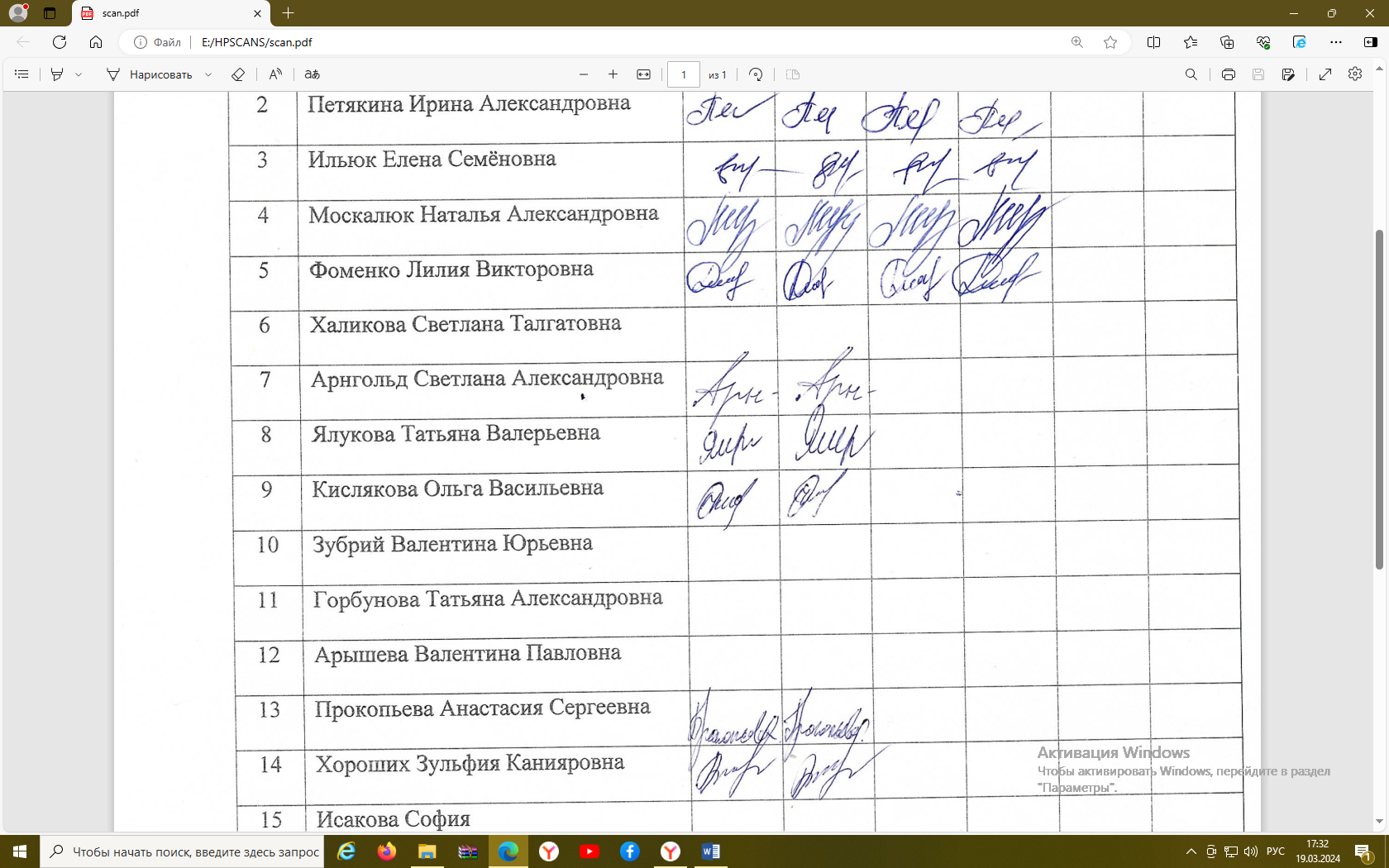 Председатель УС    _________________  О.В. Кислякова 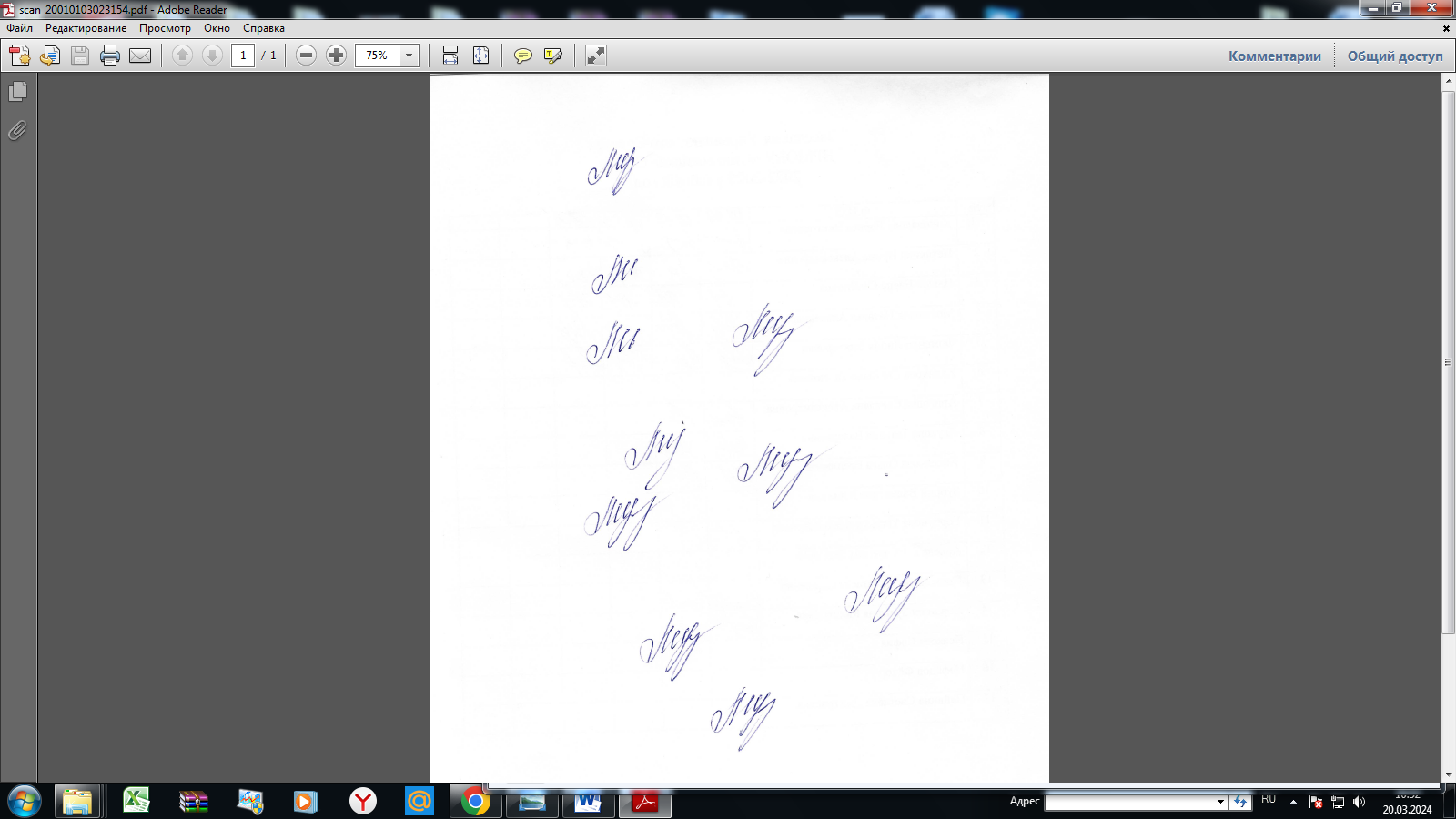 Секретарь УС         _________________   Н.А. Москалюк